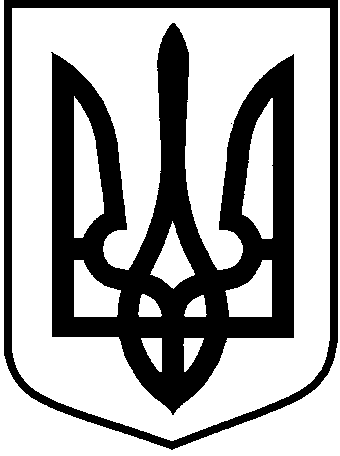 ЛОЦКИНСЬКА сільська рада Баштанського району   Миколаївської областірішенняПро  укладення договоруоренди земельної ділянкив межах населеного пункту Лоцкинської сільської радиРозглянувши  заяву жителя сільської ради Моїсеєнко Марії Іванівни,відповідно до статей 15,16 Закону України  «Про оренду землі», пункту 1 статті124, частини першої  статті 93, пункту 2 статті 116, статті 120, розділу Х пункту 2 «Перехідні положення « Земельного кодексу України  та керуючись  пунктом 34  частини першої статті 26 Закону України  від 21.05.1997 року № 280/97 – ВР « Про місцеве самоврядування  в Україні» , відповідно до висновків постійної комісії сільської ради з питань земельних відносин, природокористування, планування території, будівництва,транспорту,  зв’язку, архітектури, охорони пам’яток, історичного середовища та благоустрою  від 15.08.2019року № 3,сільська рада ВИРІШИЛА:Укласти з Моїсеєнко Марією Іванівною договір оренди на ділянку під комерційну діяльність  площею 100 кв.м., згідно поданої заяви терміном на 364 дня ( до одного року).Контроль за виконанням даного рішення покласти на постійну комісію       сільської ради з питань земельних відносин, природокористування, планування території, будівництва,транспорту, зв’язку, архітектури, охорони пам’яток, історичного середовища та благоустрою .Сільський голова                                                                               Л.М.Кузьміна21 серпня 2019 року №  14  с. Лоцкине     ІІ сесія сьомого скликання 